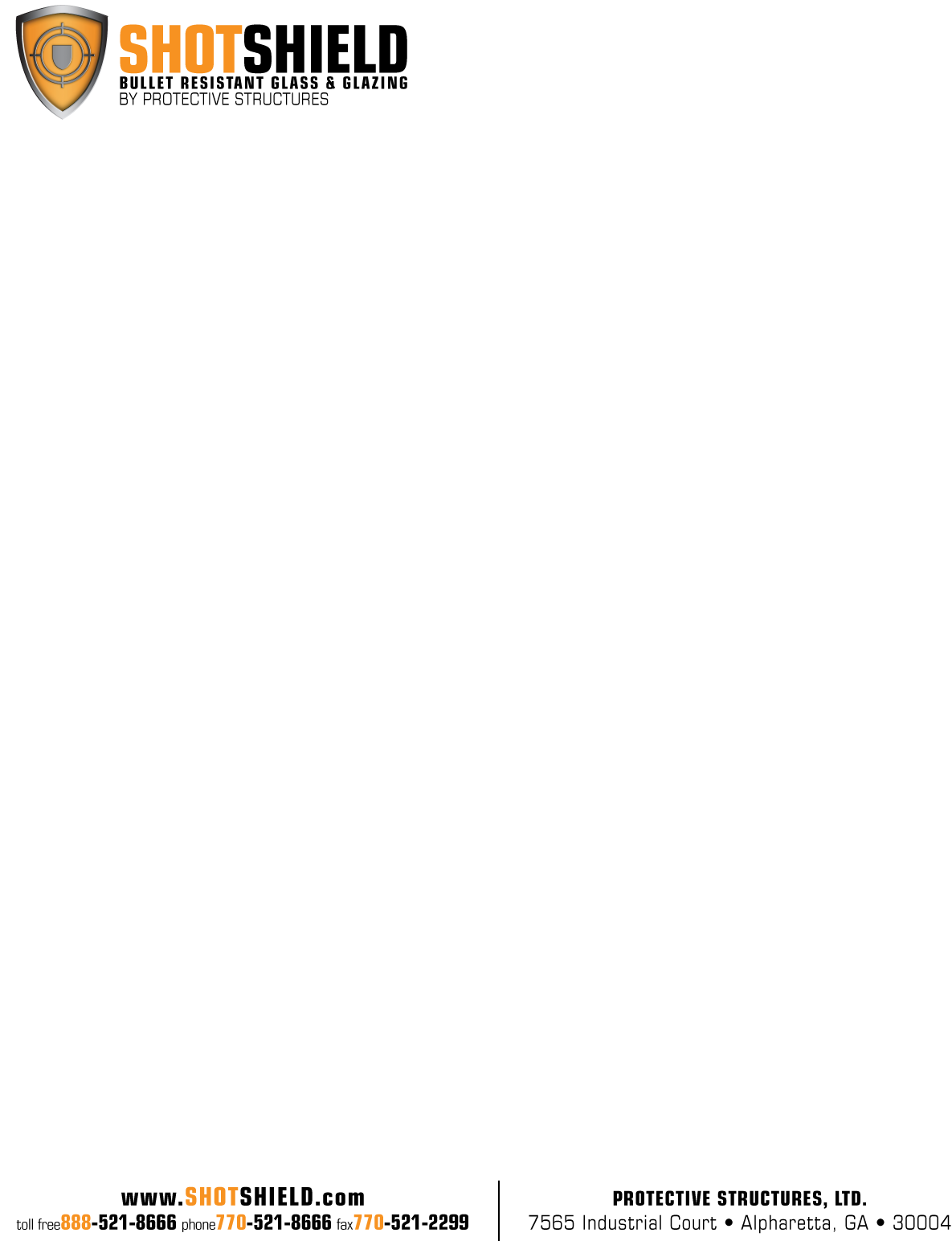 Bullet Resistant Acrylic from Protective Structures, Ltd.Bullet Resistant Acrylic from Protective Structures is one of the most commonly used bullet resistant transparencies. This product is most easily recognized by its clarity and is used primarily for interior bullet proofing solutions, including check cashing and convenience store barriers.Acrylic is available in UL 752 levels 1 through 3 and is offered with or without an abrasive resistant coating for added scratch resistance.  Bullet resistant acrylic is among the most economical solutions when seeking protection from small arms or handguns.  The clarity and lightness in weight of acrylic allows for creativity and variety in design and applications.  Bullet resistant acrylic is a monolithic, cell cast product (not laminated) and can be easily cut, etched and bolted and is available in standard sheet sizes with an average lead time of 2 to 4 weeks.Product specifications and samples are available upon request.  		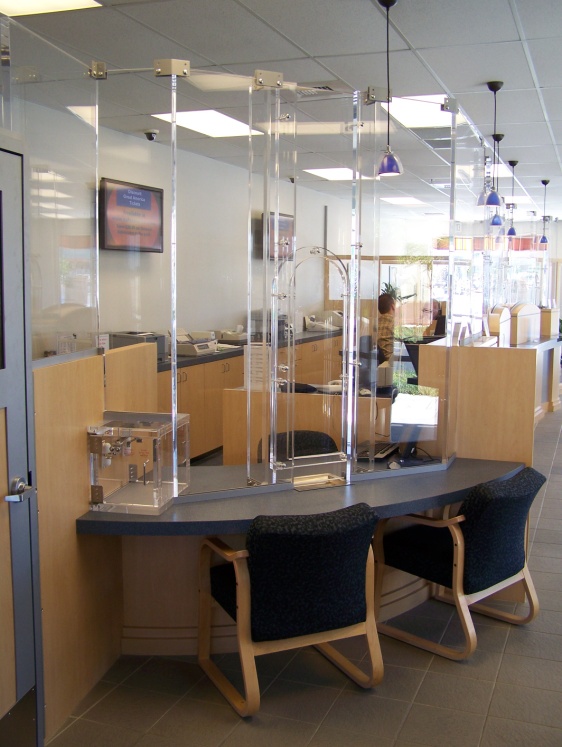 